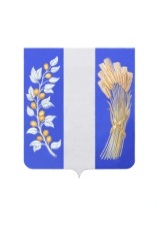 АДМИНИСТРАЦИЯ МУНИЦИПАЛЬНОГО ОБРАЗОВАНИЯ «БИЧУРСКИЙ РАЙОН» РЕСПУБЛИКИ БУРЯТИЯБУРЯАД УЛАСАЙ «БЭШҮҮРЭЙ АЙМАГ» ГЭҺЭН НЮТАГАЙ ЗАСАГАЙ БАЙГУУЛАМЖЫН ЗАХИРГААПОСТАНОВЛЕНИЕ3 августа 2023 года                                                                                                           № 451с. БичураОб утверждении Правил исчисления среднего заработка по последнему месту работы (службы)В соответствии с Постановление Правительства РФ от 24 июня 2023 г. N 1026 «Об исчислении среднего заработка» и на основании информации прокуратуры Бичурского района Республики Бурятия от 30.06.2023 № 02-22-2023/357-23-20810009 Администрация муниципального образования «Бичурский район» Республики Бурятия постановляет:Утвердить Правила исчисления среднего заработка по последнему месту работы (службы) согласно приложению к настоящему постановлению.Опубликовать (обнародовать) настоящее постановление в районной газете «Бичурский хлебороб», на информационных стендах Администрации МО «Бичурский район» РБ и разместить на официальном сайте муниципального образования «Бичурский район».Настоящее постановление вступает в силу со дня его официального опубликования (обнародования). Контроль за исполнением настоящего постановления оставляю за собой.И.о. руководителя                                                                                             М.П. СавельеваПроект представлен юридическим отделом Комитета муниципальной службы и правового обеспеченияисп. Лизунов А.М., тел.: 8 9644091932/419УТВЕРЖДЕНОпостановлением Администрации МО «Бичурский район» РБ от 3 августа 2023 г. № 451
Правила исчисления среднего заработка по последнему месту работы (службы)Настоящие Правила разработаны в соответствии с Постановлением Правительства РФ от 24 июня 2023 г. N 1026 «Об исчислении среднего заработка», и определяют порядок исчисления среднего заработка по последнему месту работы (службы). Средний заработок исчисляется за 3 календарных месяца, предшествующих календарному месяцу перед месяцем увольнения гражданина (далее – расчетный период), за исключением среднего заработка граждан, указанных в подпункте «в» пункта 5 настоящих Правил, для которых расчетным периодом являются 3 календарных месяца, предшествовавшие месяцу призыва на военную службу. Средний заработок, за исключением случаев, указанных в пункте 5 настоящих Правил, исчисляется органами службы занятости на основе сведений о выплатах и иных вознаграждениях (далее – доход) по последнему месту работы (службы) за расчетный период с учетом следующих особенностей: а) в случае если в каком-либо из месяцев расчетного периода у гражданина отсутствовал доход (сведения о доходе) и (или) имелся период временной нетрудоспособности, при исчислении среднего заработка в качестве расчетного периода используется иной период, ближайший к месяцу увольнения и равный расчетному периоду, в пределах 12 календарных месяцев, предшествовавших месяцу увольнения; б) в случае если в каком-либо из месяцев периода, используемого в качестве расчетного в соответствии с подпунктом «а» настоящего пункта, у гражданина отсутствовал доход (сведения о доходе) и (или) имелся период временной нетрудоспособности, в качестве расчетного периода используется период, равный 2 последовательным календарным месяцам, ближайшим к месяцу увольнения, в пределах 12 календарных месяцев, предшествовавших месяцу увольнения; в) в случае если в каком-либо из месяцев периода, используемого в качестве расчетного в соответствии с подпунктом «б» настоящего пункта, у гражданина отсутствовал доход (сведения о доходе) и (или) имелся период временной нетрудоспособности, в качестве расчетного периода используется период, равный одному календарному месяцу, ближайшему к месяцу увольнения, в пределах 12 календарных месяцев, предшествовавших месяцу увольнения, за исключением случая, указанного в подпункте «б» пункта 5 настоящих Правил; г) в случае если гражданин принят на работу позднее первого рабочего дня календарного месяца, месяц приема гражданина на работу не включается в расчетный период или период, принятый в качестве расчетного в соответствии с подпунктами «а» - «в» настоящего пункта. Средний заработок исчисляется органами службы занятости путем деления суммы дохода гражданина за расчетный период или период, используемый в качестве расчетного, на количество месяцев в соответствующем периоде. Средний заработок исчисляется работодателем в порядке, предусмотренном пунктами 6 - 15 настоящих Правил, в случаях если: а) гражданин находился в отпуске по беременности и родам и (или) в отпуске по уходу за ребенком в течение 12 календарных месяцев, предшествовавших месяцу увольнения; б) у гражданина отсутствовал доход (сведения о доходе) или хотя бы один полностью отработанный календарный месяц в пределах 12 календарных месяцев, предшествовавших месяцу увольнения; в) гражданин уволен с военной службы по призыву; г) гражданин уволен из международной организации (ее представительства), осуществляющей деятельность на территории Российской Федерации, на основании положений международных договоров, предусматривающих освобождение должностных лиц и сотрудников указанной международной организации от уплаты налогов на заработную плату или иное вознаграждение; д) оплата труда гражданина осуществлялась в иностранной валюте, получаемой от финансируемых из федерального бюджета государственных учреждений или организаций, направивших его на работу за границу, в случае отсутствия сведений о доходе в соответствии с пунктом 3 настоящих Правил. Для расчета среднего заработка учитываются все предусмотренные системой оплаты труда виды выплат, предусмотренные пунктом 2 Положения об особенностях порядка исчисления средней заработной платы, утвержденного постановлением Правительства Российской Федерации                        от 24.12.2007 № 922 «Об особенностях порядка исчисления средней заработной платы» (далее – Положение), применяемые у соответствующего работодателя, независимо от источников этих выплат. При определении среднего заработка премии и вознаграждения учитываются в порядке, установленном пунктом 15 Положения. Для расчета среднего заработка не учитываются выплаты, указанные в пункте 3 Положения. При исчислении среднего заработка из расчетного периода исключается время, а также начисленные за это время суммы, указанные в пункте 5 Положения. В случае если работник за расчетный период не имел фактически начисленной заработной платы или фактически отработанных дней либо этот период состоял из времени, исключаемого из расчетного периода в соответствии с пунктом 9 настоящих Правил, средний заработок определяется исходя из суммы заработной платы, фактически начисленной за предшествующий период, равный расчетному, в пределах 12 календарных месяцев, предшествующих месяцу увольнения (далее – предшествующий период). В случае если работник за расчетный период или предшествующий период не имел фактически начисленной заработной платы или фактически отработанных дней, средний заработок определяется исходя из размера заработной платы, фактически начисленной за фактически отработанные работником дни в месяце увольнения. В случае если работник за расчетный период или предшествующий период, а также в месяце увольнения не имел фактически начисленной заработной платы или фактически отработанных дней в связи с периодами, указанными в пункте 5 Положения, средний заработок определяется путем суммирования установленной ему тарифной ставки, оклада (должностного оклада), надбавок и доплат к тарифной ставке, окладу (должностному окладу), компенсационных выплат, в том числе выплат, обусловленных районным регулированием оплаты труда (в виде коэффициентов и процентных надбавок к заработной плате), а также стимулирующих выплат, за исключением выплат премиального характера. Для определения среднего заработка используется средний дневной заработок. Средний дневной заработок исчисляется путем деления суммы заработной платы, фактически начисленной за расчетный период, или за предшествующий период, или за фактически отработанные дни в месяце увольнения, на количество дней, фактически отработанных в соответствующем периоде. Средний заработок определяется путем умножения среднего дневного заработка на среднемесячное число рабочих дней в расчетном периоде (в зависимости от установленной продолжительности рабочей недели в организации). При установлении работнику неполного рабочего времени (неполной рабочей недели, неполного рабочего дня) средний дневной заработок исчисляется путем деления суммы фактически начисленной заработной платы на количество рабочих дней по календарю 5-дневной (6-дневной) рабочей недели, приходящихся на время, отработанное в расчетный период.  При определении среднего заработка работника, которому установлен суммированный учет рабочего времени, используется средний часовой заработок. Средний часовой заработок исчисляется путем деления суммы заработной платы, фактически начисленной за расчетный период, на количество часов, фактически отработанных в этот период. Средний заработок определяется путем умножения среднего часового заработка на среднемесячное количество рабочих часов по графику работника в расчетном периоде. Заработная плата, выплаченная работнику в иностранной валюте, пересчитывается в рубли по курсу, установленному Центральным банком Российской Федерации, на день увольнения работника. 